Formulario para la presentación de comunicacionesDatos del comunicante (en caso de ser varios autores ha de rellenarse una ficha por cada autor)Breve cv del comunicante:Título de la comunicación:Resumen de la comunicación (200 palabras aprox):Una vez completada esta ficha ha de enviarse junto con el resguardo del ingreso de la matrícula a: gesi@ugr.es  Por favor, recuerde que la exposición de la comunicación pasa de manera necesaria por la asistencia en persona a las Jornadas. Bajo ningún concepto se entregará certificado alguno ni se devolverá la matrícula a quienes no cumplan este requisito.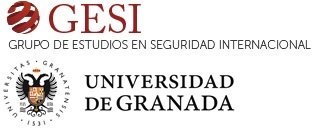 VIII Jornadas sobre Política y Seguridad InternacionalVIII Jornadas sobre Política y Seguridad InternacionalEstudios Estratégicos e Historia MilitarApellidos y nombre: Institución: E-mail: DNI: 